                       385438, а. Ходзь, ул. Краснооктябрьская, 104, Кошехабльский район,                                                                   Республика Адыгея                                                               тел.факс: 8(87770) 9-67-40                                      E-mail: Xodzinskoe@mail.ru; сайт: adm-hodz.ru   ПОСТАНОВЛЕНИЕ«27»  февраля 2017 г.                              № _9_                                        а. Ходзь         Об утверждении инструкции о  мерах пожарной безопасности на территории,     в  зданиях и помещениях администрации МО «Ходзинское сельское поселение»Во исполнение Федеральных законов утвержденных Постановлением Правительства РФ от 25.04.2012года №390 «О противопожарном режиме».                                                      ПОСТАНОВЛЯЮ:Утвердить инструкцию о  мерах пожарной безопасности на территории, поселения    в  зданиях и помещениях администрации МО «Ходзинское сельское поселение,     согласно приложения.Настоящее постановление вступает в силу с момента его официального опубликования в средствах массовой информации.Контроль за выполнением постановления оставляю за собой. Глава МО«Ходзинское сельское поселение                                                   Р.М.Тлостнаков УТВЕРЖДАЮ:Глава администрацииМО «Ходзинское сельское поселение»_________________ Р.М.Тлостнаков« 27»  февраля  2017 г.ИНСТРУКЦИЯО МЕРАХ ПОЖАРНОЙ БЕЗОПАСНОСТИ НА ТЕРРИТОРИИ, В ЗДАНИЯХ И ПОМЕЩЕНИЯХ администрации муниципального образования «Ходзинское сельское поселение»1. Общие положения1.1. Настоящая Инструкция разработана на основе Правил противопожарного режима в Российской Федерации, утвержденных Постановлением Правительства РФ от 25.04.2012 N 390 "О противопожарном режиме", и устанавливает нормы поведения людей и содержания территорий, зданий, сооружений, помещений администрации муниципального образования «Ходзинское сельское поселение» (далее - администрация) в целях обеспечения пожарной безопасности и является обязательной для исполнения всеми работниками, независимо от их образования, стажа работы в профессии, а также сезонными работниками, командированными в организацию работниками, обучающимися, прибывшими на производственное обучение или практику.1.2. Все работники предприятия должны допускаться к работе после прохождения инструктажа и обучения мерам пожарной безопасности. Обучение работников мерам пожарной безопасности осуществляется путем проведения противопожарного инструктажа и прохождения пожарно-технического минимума в соответствии с нормативными документами по пожарной безопасности.1.3. В целях реализации Приказа МЧС России от 12.12.2007 N 645 "Об утверждении Норм пожарной безопасности "Обучение мерам пожарной безопасности работников организаций" (ред. от 22.06.2010) инструктажи по пожарной безопасности подразделяются на:- вводный;- первичный;- повторный (не реже 1 раза в год);- внеплановый;- целевой.1.4. Вводный противопожарный инструктаж в организации проводится лицом, ответственным за пожарную безопасность, назначенным приказом (распоряжением) руководителя организации.1.5. Первичный, повторный, внеплановый и целевой противопожарные инструктажи проводит непосредственный руководитель работника.1.6. О проведении вводного, первичного, повторного, внепланового, целевого противопожарных инструктажей делается запись в журнале учета проведения инструктажей по пожарной безопасности с обязательной подписью инструктируемого и инструктирующего.1.7. Руководители, специалисты и работники организаций, ответственные за пожарную безопасность, обучаются пожарно-техническому минимуму в объеме знания требований нормативных правовых актов, регламентирующих пожарную безопасность, в части противопожарного режима, пожарной опасности технологического процесса и производства организации, а также приемов и действий при возникновении пожара в организации, позволяющих выработать практические навыки по предупреждению пожара, спасению жизни, здоровья людей и имущества при пожаре.1.8. Обучение пожарно-техническому минимуму руководителей, специалистов и работников организаций, не связанных с взрывопожароопасным производством, проводится в течение месяца после приема на работу и с последующей периодичностью не реже одного раза в три года после последнего обучения, а руководителей, специалистов и работников организаций, связанных с взрывопожароопасным производством, - один раз в год.1.9. Лица, виновные в нарушении (невыполнение, ненадлежащее выполнение или уклонение от выполнения) настоящей Инструкции о мерах пожарной безопасности несут уголовную, административную, дисциплинарную или иную ответственность в соответствии с действующим законодательством РФ.2. Обязанности лиц, ответственных за пожарную безопасность в организации, обязанности работников.2.1. Руководитель организации обязан:- соблюдать требования пожарной безопасности, а также выполнять предписания, постановления и иные законные требования должностных лиц пожарной охраны;- разрабатывать и осуществлять меры по обеспечению пожарной безопасности;- проводить противопожарную пропаганду, а также обучать своих работников мерам пожарной безопасности;- содержать в исправном состоянии системы и средства противопожарной защиты, включая первичные средства тушения пожаров, не допускать их использования не по назначению;- оказывать содействие пожарной охране при тушении пожаров, установлении причин и условий их возникновения и развития, а также при выявлении лиц, виновных в нарушении требований пожарной безопасности и возникновении пожаров;- предоставлять в установленном порядке при тушении пожаров на территориях предприятий необходимые силы и средства, горюче-смазочные материалы, а также продукты питания и места отдыха для личного состава пожарной охраны, участвующего в выполнении боевых действий по тушению пожаров, и привлеченных к тушению сил;- обеспечивать доступ должностным лицам пожарной охраны при осуществлении ими служебных обязанностей на территории предприятий;- предоставлять по требованию должностных лиц Государственной противопожарной службы сведения и документы о состоянии пожарной безопасности на предприятиях, а также о происшедших на их территориях пожарах и их последствиях;- незамедлительно сообщать в пожарную охрану о возникших пожарах.2.2. Ответственный за пожарную безопасность в здании администрации – заместитель главы администрации:- обеспечивает наличие табличек с номером телефона для вызова пожарной охраны в складских, производственных, административных и общественных помещениях, местах открытого хранения веществ и материалов, а также размещения технологических установок;- обеспечивает (ежедневно) передачу в поднадзорное подразделение пожарной охраны информации о количестве людей, находящихся на объекте (в том числе в ночное время), разрабатывает и утверждает у Главы администрации Инструкцию "О действиях персонала по эвакуации людей при пожаре", а также не реже чем 1 раз в полугодие проводит практические тренировки лиц, осуществляющих свою деятельность на объекте;- обеспечивает наличие на дверях помещений производственного и складского назначения и наружных установках обозначение их категорий по взрывопожарной и пожарной опасности, а также класса зоны в соответствии с гл. 5, 7 и 8 Федерального закона от 22.07.2008 N 123-ФЗ "Технический регламент о требованиях пожарной безопасности" (ред. от 10.07.2012);- обеспечивает исправное состояние знаков пожарной безопасности, в том числе обозначающих пути эвакуации и эвакуационные выходы;- обеспечивает исправность сетей наружного и внутреннего противопожарного водопровода и организует проведение проверок их работоспособности не реже 2 раз в год (весной и осенью) с составлением соответствующих актов;- в случаях отключения участков водопроводной сети и (или) пожарных гидрантов, а также при уменьшении давления, в водопроводной сети ниже требуемого извещает об этом подразделение пожарной охраны;- обеспечивает исправное состояние пожарных гидрантов, их утепление и очистку от снега и льда в зимнее время, доступность подъезда пожарной техники к пожарным гидрантам в любое время года;- обеспечивает исправное состояние систем и средств противопожарной защиты объекта (автоматических установок пожаротушения и сигнализации, установок систем противодымной защиты, системы оповещения людей о пожаре, средств пожарной сигнализации, систем противопожарного водоснабжения, противопожарных дверей, противопожарных и дымовых клапанов, защитных устройств в противопожарных преградах) и организует не реже 1 раза в квартал проведение проверки работоспособности указанных систем и средств противопожарной защиты объекта с оформлением соответствующего акта проверки;- обеспечивает объект огнетушителями по нормам согласно требованиям пожарной безопасности, предусмотренным Правилами противопожарного режима в РФ от 25.04.2012.2.3. Работники обязаны:- соблюдать требования пожарной безопасности, установленные в организации;- знать и уметь пользоваться первичными средствами пожаротушения;- выполнять требования пожарной безопасности, применимо к своему рабочему месту обеспечить ежедневную уборку материалов, оборудования и приспособлений;- при обнаружении нарушений в работе немедленно уведомлять об этом своего непосредственного руководителя;- знать контактные номера телефонов для вызова пожарной охраны, до прибытия пожарной охраны принимать посильные меры по спасению людей, имущества;- оказывать содействие пожарной охране при тушении пожаров;- уметь пользоваться первичными средствами пожаротушения;- своевременно проходить инструктажи по пожарной безопасности, а также обучение по пожарно-техническому минимуму;- выполнять предписания, постановления и иные законные требования инженера по охране труда и руководителей организации.3. Порядок содержания территории, зданий, сооружений и помещений, эвакуационных путей3.1. На объекте (территории, в здании, сооружении), в помещениях с массовым пребыванием людей (кроме жилых домов), а также на объекте с рабочими местами на этаже для 10 и более человек на видном месте должны располагаться планы эвакуации людей при пожаре.
3.2. На территории, в зданиях, сооружениях и помещениях администрации запрещается:а) хранить и применять на чердаках, в подвалах и цокольных этажах легковоспламеняющиеся и горючие жидкости, порох, взрывчатые вещества, пиротехнические изделия, баллоны с горючими газами, товары в аэрозольной упаковке, целлулоид и другие пожаровзрывоопасные вещества и материалы, кроме случаев, предусмотренных иными нормативными документами по пожарной безопасности;б) использовать чердаки, технические этажи, вентиляционные камеры и другие технические помещения для организации производственных участков, мастерских, а также для хранения продукции, оборудования, мебели и других предметов;в) устраивать в подвалах и цокольных этажах мастерские, а также размещать иные хозяйственные помещения, если нет самостоятельного выхода или выход из них не изолирован противопожарными преградами от общих лестничных клеток;г) снимать предусмотренные проектной документацией двери эвакуационных выходов из поэтажных коридоров, холлов, фойе, тамбуров и лестничных клеток, другие двери, препятствующие распространению опасных факторов пожара на путях эвакуации;д) производить изменение объемно-планировочных решений и размещение инженерных коммуникаций и оборудования, в результате которых ограничивается доступ к огнетушителям, пожарным кранам и другим системам обеспечения пожарной безопасности или уменьшается зона действия автоматических систем противопожарной защиты (автоматической пожарной сигнализации, стационарной автоматической установки пожаротушения, системы дымоудаления, системы оповещения и управления эвакуацией);е) загромождать мебелью, оборудованием и другими предметами двери, люки на балконах и лоджиях, переходы в смежные секции и выходы на наружные эвакуационные лестницы, демонтировать межбалконные лестницы, заваривать и загромождать люки на балконах и лоджиях квартир;ж) проводить уборку помещений и стирку одежды с применением бензина, керосина и других легковоспламеняющихся и горючих жидкостей, а также производить отогревание замерзших труб паяльными лампами и другими способами с применением открытого огня;з) устраивать в лестничных клетках и поэтажных коридорах кладовые и другие подсобные помещения, а также хранить под лестничными маршами и на лестничных площадках вещи, мебель и другие горючие материалы;и) устраивать в производственных и складских помещениях зданий (кроме зданий V степени огнестойкости) антресоли, конторки и другие встроенные помещения из горючих материалов и листового металла;3.3. При эксплуатации эвакуационных путей и выходов обеспечивается соблюдение проектных решений и требований нормативных документов по пожарной безопасности (в том числе по освещенности, количеству, размерам и объемно-планировочным решениям эвакуационных путей и выходов, а также по наличию на путях эвакуации знаков пожарной безопасности).3.4. Двери на путях эвакуации открываются наружу по направлению к выходу из здания.3.5. Запоры на дверях эвакуационных выходов должны обеспечивать возможность их свободного открывания изнутри без ключа.3.6. При эксплуатации эвакуационных путей, эвакуационных и аварийных выходов запрещается:а) устраивать пороги на путях эвакуации (за исключением порогов в дверных проемах), раздвижные и подъемно-опускные двери и ворота, вращающиеся двери и турникеты, а также другие устройства, препятствующие свободной эвакуации людей;б) загромождать эвакуационные пути и выходы (в том числе проходы, коридоры, тамбуры, галереи, лифтовые холлы, лестничные площадки, марши лестниц, двери, эвакуационные люки) различными материалами, изделиями, оборудованием, производственными отходами, мусором и другими предметами, а также блокировать двери эвакуационных выходов;в) устраивать в тамбурах выходов (за исключением квартир и индивидуальных жилых домов) сушилки и вешалки для одежды, гардеробы, а также хранить (в том числе временно) инвентарь и материалы;г) фиксировать самозакрывающиеся двери лестничных клеток, коридоров, холлов и тамбуров в открытом положении (если для этих целей не используются устройства, автоматически срабатывающие при пожаре), а также снимать их;д) закрывать жалюзи или остеклять переходы воздушных зон в незадымляемых лестничных клетках;е) заменять армированное стекло обычным в остеклении дверей и фрамуг.3.7. Ковры, ковровые дорожки и другие покрытия полов на объекте и на путях эвакуации должны надежно крепиться к полу.3.8. Запрещается:а) эксплуатировать электропровода и кабели с видимыми нарушениями изоляции;б) пользоваться розетками, рубильниками, другими электроустановочными изделиями с повреждениями;в) обертывать электролампы и светильники бумагой, тканью и другими горючими материалами, а также эксплуатировать светильники со снятыми колпаками (рассеивателями), предусмотренными конструкцией светильника;г) пользоваться электроутюгами, электроплитками, электрочайниками и другими электронагревательными приборами, не имеющими устройств тепловой защиты, а также при отсутствии или неисправности терморегуляторов, предусмотренных конструкцией;д) применять нестандартные (самодельные) электронагревательные приборы;е) оставлять без присмотра включенными в электрическую сеть электронагревательные приборы, а также другие бытовые электроприборы, в том числе находящиеся в режиме ожидания, за исключением электроприборов, которые могут и (или) должны находиться в круглосуточном режиме работы в соответствии с инструкцией завода-изготовителя;ж) размещать (складировать) в электрощитовых (у электрощитов), у электродвигателей и пусковой аппаратуры горючие (в том числе легковоспламеняющиеся) вещества и материалы;з) использовать временную электропроводку, а также удлинители для питания электроприборов, не предназначенных для проведения аварийных и других временных работ.3.9. Эвакуационное освещение должно включаться автоматически при прекращении электропитания рабочего освещения.3.10. Знаки пожарной безопасности с автономным питанием от электрической сети, применяемые на путях эвакуации, должны постоянно находиться во включенном состоянии и быть исправными.3.11. При эксплуатации систем вентиляции и кондиционирования воздуха запрещается:- оставлять двери вентиляционных камер открытыми;- закрывать вытяжные каналы, отверстия и решетки;- подключать к воздуховодам газовые отопительные приборы;- выжигать скопившиеся в воздуховодах жировые отложения, пыль и другие горючие вещества.3.12. Нарушения огнезащитных покрытий (штукатурка, специальные краски, лаки и т.п.) строительных конструкций, горючих отделочных материалов должны немедленно устраняться.3.13. Запрещается оставлять личный, а также служебный автотранспорт на крышках колодцев пожарных гидрантов.4. Порядок и нормы хранения и транспортировки пожаровзрывоопасных веществ и пожароопасных веществ и материалов4.1. Баллоны с горючими газами, емкости (бутылки, бутыли, другая тара) с ЛВЖ и ГЖ, а также аэрозольные упаковки должны быть защищены от солнечного и иного теплового воздействия.4.2. Баллоны с газами должны храниться в пристройках и шкафах.4.3. Пристройки и шкафы для газовых баллонов должны запираться на замок и иметь жалюзи для проветривания, а также предупреждающие надписи "Огнеопасно. Газ".4.4. При использовании бытовых газовых приборов запрещается:- эксплуатация бытовых газовых приборов при утечке газа;- присоединение деталей газовой арматуры с помощью искрообразующего инструмента;- проверка герметичности соединений с помощью источников открытого пламени, в том числе спичек, зажигалок, свечей.5. Порядок осмотра и закрытия помещений по окончании работы5.1. После окончания работы производственные цеха, административные помещения и склады проверяют внешним визуальным осмотром.5.2. В случае обнаружения работником неисправностей необходимо доложить о случившемся непосредственному руководителю.5.3. Закрывать помещение в случае обнаружения каких-либо неисправностей, которые могут повлечь за собой возгорание или травмирование работников, категорически запрещено.5.4. Запрещается оставлять по окончании рабочего времени не обесточенными электроустановки и бытовые электроприборы в помещениях, в которых отсутствует дежурный персонал, за исключением дежурного освещения, систем противопожарной защиты, а также других электроустановок и электротехнических приборов, если это обусловлено их функциональным назначением и (или) предусмотрено требованиями инструкции по эксплуатации.6. Расположение мест для курения, применения открытого огня, проезда транспорта и проведения огневых или иных пожароопасных работ, в том числе временных6.1. На территории, в зданиях, сооружениях и помещениях администрации запрещается курить в неустановленных местах и пользоваться открытым огнем.6.2. Максимальная скорость движения транспортных средств по территории администрации не должна превышать 10 км/ч.6.3. Запрещается использовать в качестве стоянки автотранспорта противопожарные разрывы между зданиями и сооружениями.Инструкцию разработала специалист 1 категории Афашагова З.Т.АДЫГЭ РЕСПУБЛИКМУНИЦИПАЛЬНЭ ГЪЭПСЫКIЭ ЗИIЭ«ФЭДЗ КЪОДЖЭ ПСЭУПI»385438 къ. Фэдз,Краснооктябрьскэм иур №104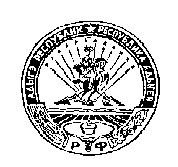        РЕСПУБЛИКА АДЫГЕЯ МУНИЦИПАЛЬНОЕ ОБРАЗОВАНИЕ  «ХОДЗИНСКОЕ СЕЛЬСКОЕ ПОСЕЛЕНИЕ»             385438 а. Ходзь,        ул. Краснооктябрьская , 104